Wudinna RSL Memorial Kindergarten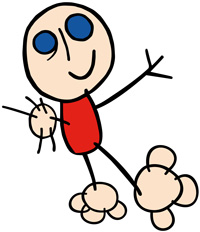 6680EMERGENCY MANAGEMENT PLANEmergency plans are required by sites under Work Health and Safety Regulations 2012 (see Appendix).This document provides an Emergency Management Plan template for all DECD sites.The template includes mandatory components representative of a good Emergency Management Plan and accompanied by instructions and appendices that can be used by your site when preparing your plan specific to your site circumstances. Your site is required to annually update this document relative to your individual circumstances in line with the DECD Emergency Management Policy. Completed Emergency Management Plans should be submitted for auditing to the DECD Security, Bushfire and Emergency Management Team and will be kept on file to enable the team to provide support in the event of an emergency incident. REVISION RECORDCONTENTSEmergency Contact Numbers 	3*Emergency Response Team and Responsibilities 	4*Facility Profile and Risk Identification	6*Invacuation/On-Site Evacuation	7*Precautionary Building Confinement/Lockdown	7*Off-Site Evacuation	7*Emergency Response	8*Scheduled/Completed Emergency Drills and Training	9*Bushfire Response Plan	10*IMPORTANT: These sections are required to be completed, reviewed and submitted to the Security, Bushfire and Emergency Management Team on an annual basis. The completion and submission of this template replaces any existing site emergency templates. Sites can continue to display and utilise existing emergency support documentation (i.e. flip charts, posters etc.) provided that the information reflects the procedures detailed in the site’s Emergency Management Plan. All R1 and R2 bushfire risk rated sites are required to review their existing Bushfire Response Plans and transfer them into this template. Completion of the Bushfire Response Plan as part of the Emergency Management Plan replaces any separate requirements regarding Bushfire Response Plan compliance. Refer to Emergency Management Plan Template Instructions and Appendix for further detail.EMERGENCY CONTACT NUMBERSEMERGENCY RESPONSE TEAM (ERT)The members of the site Emergency Response Team (ERT) shall be entirely aware of the sites emergency response plan and may be called upon by the DECD Security, Bushfire and Emergency Management Team to discuss the site’s processes in detail. Random communication may be made to ensure sites are appropriately prepared and knowledgeable of the actions to take in the event of an emergency. The table below also identifies specific roles and responsibilities of your site’s ERT in relation to your plan.NOTE: It is expected that the OSHC/Vacation Care contact is identified as a member of the site Emergency Response Team (where service operates).FACILITY PROFILEInclude a site plan (available from SAMIS) including;Evacuation/invacuation routesExit pointsEvacuation assembly areasBushfire Refuge or on-site invacuation areaLocation of emergency equipmentRoof access pointsInvacuation/ On-Site EvacuationLocation 1 or Bushfire Refuge (external threat e.g. bushfire/trespasser): Invacuation to mat area against the wall.  For invac,Sandpit for fire.Alarm:  continuous ringing of the bell for bushifre,  extended  whistle blasts for lockdown  Location 2 (internal threat e.g. building fire): Evacuation to school ovalAlarm:  as above. Precautionary Building Confinement/LockdownAlarm: whistleOff-Site Evacuation Location 1 (closer to site): School GymAlarm: As above - decision made from the sandpit by team.Location 2 (further from site):      Alarm:      Include a detailed map of your site and surroundings including;Evacuation assembly areasSurrounding streetsExit pointsEvacuation routesMajor landmarksEMERGENCY RESPONSEDetail your site’s procedures to be followed in an emergency or major incident below. Refer to Emergency Management Plan Template Instructions and Appendix for further information.SCHEDULED/COMPLETED EMERGENCY DRILLS AND TRAININGSites must schedule emergency drills relative to their specific risks. It is expected schools and preschools practice emergency procedures on at least two (2) occasions per term. This schedule should be kept up to date.BUSHFIRE RESPONSE PLANIt is a Departmental requirement for all R1 and R2 bushfire risk rated sites to complete the Bushfire Response Plan. Completion of this template within your sites Emergency Management Plan supersedes any previous Bushfire Response Plan updating process or documentation.*Examples of a site’s Trigger Point may include the following:A CFS Watch and Act message advising of a fire within a 20km radius of the townshipReceipt of a SAFECOM SMS/phone call emergency alert advising of an imminent bushfire threatDateVersionRevision Description27 Jan 2016OriginalJanuary 2017Emergency (Police, Fire, Ambulance)000Police131 444Local Police 86802231 Local Fire000CFS Bushfire Information Hotline1300 362 361DECD Parent Bushfire Information Hotline1800 000 279State Emergency Service (SES)132 500SA Power Networks131 366Hospital – Wudinna Hospital	86802101Education Director – Rowena Fox 86823788DECD Media Unit8226 7990SafeWork SA1300 365 255Environmental Protection Authority8204 2004Alcohol and Drug Information Service/Needle Clean Up Hotline1300 131 340Poisons Information Centre13 11 26Responsibilities during;Responsibilities during;Responsibilities during;NameMobile PhoneHome PhoneInvacuation/ On-Site EvacuationOff-Site EvacuationPrecautionary Building Confinement/LockdownSite LeaderElla Boylan040080261686818019Ring Fire bell (Evac)/ or whistle (invac),  Oversee calls and communication to Emergency services/families. Notify Rowena IRMS reportActivate bell, contact DECD Oversee calls and communication to Emergency services/families. Notify Rowena IRMS report whistle,  contact DECD Security, Oversee calls and communication to emergency services/families. Notify Rowena IRMS reportDeputy Principal/ TeacherCarmen Davis0400027112Collect Roll/First Aid Kit Move children/visitors to muster point @ Sandpit, monitor children well beingCollect Roll/First Aid KitMove children/visitors to muster point , monitor children well beingCollect Roll/First Aid Kit, Move children/visitors to muster point, monitor children well beingFire Warden/WHS RepFront Office SSO/ECWWendy Simpson0488702297building check Monitor student wellbeingbuilding check, Monitor student wellbeingMonitor student wellbeingGrounds PersonN/AN/AN/AOSHC/ Vacation Care/Other Third Party Services ProviderN/AN/AN/AN/AN/AN/AN/A     Site InformationSite InformationSite InformationSite InformationSite NameWudinna RSL Memorial KindergartenWudinna RSL Memorial KindergartenWudinna RSL Memorial KindergartenAddressOswald Terrace WudinnaOswald Terrace WudinnaOswald Terrace WudinnaPhone088680225208868022520886802252Fax088680247408868024740886802474Classes Start8.30amClasses Finish3.30pm		Student/Staff Information		Student/Staff InformationEnrolments 21Staff numbers4Proportion of staff disability/health factors (%)0Proportion of student disability/special education needs (%) 0%Building InformationBuilding InformationMonitored security alarm/fire system			Yes    NoMonitored security alarm/fire system			Yes    NoBuildings NOT covered by system;AllBuildings NOT covered by system;AllSystem used for alert tone/warnings;Large bell evac, whistle invacSystem used for alert tone/warnings;Large bell evac, whistle invacEmergency Telephone		Yes   No Location/Type;On-site hazards (i.e. science lab, chemical storage)Location;Emergency Power System (type)Emergency Power System (type)Emergency Power System (type)LocationN/AProvides Power ToN/AShutoff InstructionN/AUtilitiesLocation of Shutoff Valve/SwitchSpecial InstructionsGas (Mains/Bottled etc.)--WaterMains meter at the front of kindergartenElectricityMeter at back entranceSprinkler System (type)NoHeating SystemReverse cycle x 4 Risk IdentificationA risk assessment will assist your site to determine which events are most appropriate to develop emergency response procedures to incorporate into your site’s Emergency Management Plan.Sites to determine what hazards are relevant and what level of risk they pose to the individual sites such as;Risk IdentificationA risk assessment will assist your site to determine which events are most appropriate to develop emergency response procedures to incorporate into your site’s Emergency Management Plan.Sites to determine what hazards are relevant and what level of risk they pose to the individual sites such as;Risk IdentificationA risk assessment will assist your site to determine which events are most appropriate to develop emergency response procedures to incorporate into your site’s Emergency Management Plan.Sites to determine what hazards are relevant and what level of risk they pose to the individual sites such as;BushfireSevere stormFloodingCriminal incident or threatEarthquakeBomb threatBushfireSevere stormFloodingCriminal incident or threatEarthquakeBomb threatInternal fire/smokePandemic/communicable diseaseHazardous substance (on site and close to site)IntruderOther hazardsInsert relevant incident types into the appropriate Risk/Priority (the above list offers suggestions and may not include all hazard types that are relevant to your site. Estimated levels of risk are prioritised into a list of the risks requiring further action.  Insert relevant incident types into the appropriate Risk/Priority (the above list offers suggestions and may not include all hazard types that are relevant to your site. Estimated levels of risk are prioritised into a list of the risks requiring further action.  Insert relevant incident types into the appropriate Risk/Priority (the above list offers suggestions and may not include all hazard types that are relevant to your site. Estimated levels of risk are prioritised into a list of the risks requiring further action.  Risk/PriorityHazards (site specific)Hazards (site specific)Extreme/Very HighHighMediumBushfire, Internal fire/smoke, severe storm,  intruderBushfire, Internal fire/smoke, severe storm,  intruderLowInvacuation/ On-Site EvacuationOff-Site EvacuationPrecautionary Building Confinement/LockdownImmediate Action*Contact Emergency Services and advise-nature of incident and time you became aware of incident-Number and name of person/s involved -Location of incident and contact phone numbers if incident is away from site.*Activate Site Emergency Response Team (eg all staff) to responsibilities*Ensure safety and welfare of staff and  children - isolate hazard if possible, remove immediate danger or move away from danger.*Attend to injured person (administer first aid) without placing any person at risk*Do not disturb evidence if criminally related.* Move promptly to school gym using the safest route.  Staff oversee children until it is safe to return to the school.*All children and staff to lock doors and stay inside the kindy building.  curtains are pulled across windows, aircons turned off and doors locked.*If incident warrants children being kept out of sight, they will remain on the floor until safe and reassured by staff.  If safe to do so allow students to move around inside.Identify Incident Type andDetermine Safest Location*Follow instructions given by Emergency Services authorities*Does the site need to initate precautionary building confinement to ensure staff and students are safe?*Will staff and children require movement to a safer location?*Is the safer location on site or off site?*Bell/Whistle and invacuate/evacuate/initiate a lock-down as appropriate*Bushfire/fire - if it is necessary to relocate, move to school gym where they will be closely supervised by staff.Staff to take mobile phones, roll, emergency contact numbers and advise parents.Incident Management andReporting*Check for and treat any injuries*Ensure all staff and children are accounted for*Remain until advised safe to relocate by Emergency Services*Move to an alterative location upon this advice.  Inform/liaise with Education Director/DECD Security, Bushfire and Emergency Management Team, parents and caregivers of incident and action taken.  Seek advice about further actions from DECD. *Check with S.A police for safe routes before driving anywhere.*Maintain children collection record (when, who etc)*Check for and treat any injuries*Ensure all staff and children are accounted for*Remain until advised safe to relocate by Emergency Services*Move to another location on Emergency Services advice. *Inform/liaise with Education Director/DECD Security, Bushfire and Emergency Management Team, parents and caregivers of incident and action taken. Obtain further advice about future actions from DECD.*Check with S.A police for safe routes before driving anywhere.*Maintain children collection record (When, who, etc)*Check for and treate any injuries*Ensure all staff and students are accounted forInform and liaise with Education Director/DECD Security/Bushfire and emrgency Mangement Team*Notify appropriate contacts ie parents/caregivers of incident and action taken - seek advice from DECD for any further action*Maintain children collection record (when, who etc). Post Incident and Recovery*Log information in IRMS*Contact Education Director to discuss requirements for additional support including psychological first aid (counsellors, social workers etc)*Arrange and conduct debriefing/memorials if necessaryFacility manager/DECD corporate to arrange appropriate facility repairs and assess safety and accessiblity of facility and equipment.*Check/Restock Emergency Supply kits every 3 months *Review Hazardous Management Storage, repair/replace equipment as required*Review all Emergency Management Plans training procedures and modify when required*Refer media enquiries to Education Director or DECD Media Unit*Be aware and take into consideration staff personal bushfire plans*Log information in IRMS*Contact Education Director to discuss requirements for additional support including psychological first aid (counsellors, social workers etc)*Arrange and conduct debriefing/memorials if necessaryFacility manager/DECD corporate to arrange appropriate facility repairs and assess safety and accessiblity of facility and equipment.*Check/Restock Emergency Supply kits every 3 months *Review Hazardous Management Storage, repair/replace equipment as required*Review all Emergency Management Plans training procedures and modify when required*Refer media enquiries to Education Director or DECD Media Unit*Be aware and take into consideration staff personal bushfire plans**Log information in IRMS*Contact Education Director to discuss requirements for additional support including psychological first aid (counsellors, social workers etc)*Arrange and conduct debriefing/memorials if necessaryFacility manager/DECD corporate to arrange appropriate facility repairs and assess safety and accessiblity of facility and equipment.*Check/Restock Emergency Supply kits every 3 months *Review Hazardous Management Storage, repair/replace equipment as required*Review all Emergency Management Plans training procedures and modify when required*Refer media enquiries to Education Director or DECD Media Unit*Be aware and take into consideration staff personal bushfire plansDetail (i.e. evacuation drill, invacuation drill, training)DateEvacuation 11/2/2016Evacuation16/2/2016Bushfire RefugeThe term Bushfire Refuge has been adopted by DECD to reduce confusion with the terminology used by the CFS, and is generally a building on site that can provide short-term shelter from a bushfire to the site population only. The term Last Resort Refuge is identified in each Council for community members as a space or building which could be used as a place of last resort for individuals to go to and remain during the passage of fire through their neighbourhood. A Last Resort Refuge is intended to provide a place of relative safety during a bushfire, but does not guarantee the survival of those who assemble there, and should only be used when personal Bushfire Survival Plans cannot be implemented or have failed.NOTE: No DECD sites have been identified by the CFS as a Last Resort Refuge.IMPORTANT: It is the responsibility of the site ERT to determine trigger points and act upon them as per the site’s Bushfire Response Plan.The ERT must not rely on a call from the CFS that a bushfire threat is in the area and should not wait for instruction to move to the site’s designated Bushfire Refuge. Trigger Point* to prepare for movement to the Bushfire Refuge: CFS Watch and Act message/ or SAPOL advise to relocateEmergency alarm to prepare for movement to the Bushfire Refuge sounds like: There will not be alarm - Emergency bell, rung prior to moving to the sandput. relocation from there. Location of site Bushfire Refuge (address if off-site or attach school plan):Sandpit then onto school GymOther educational sites/services that may use Bushfire Refuge: Wudinna Area SchoolContact details of other educational sites/services that may use Bushfire Refuge: 86802263Location of off-site evacuation point and intended method of transport:School Gymnasium via the safest route - walk across oval or around park via school front gates depending on direction of the fire.Drinking Water Contingency PlanIf the Bushfire Refuge does not have available drinking water then other sources such as large water bottles MUST be taken into the Bushfire Refuge for use during an invacuation.Rainwater tanks used for drinking purposes must incorporate disinfection via an ultraviolet light irradiation system. For further information regarding drinking water see the DECD Intranet  at  https://myintranet.learnlink.sa.edu.au/operations-and-management/facilities-and-security/energy,-water-and-waste-management/water Water for AblutionsDuring a power failure, a site may not have ablution water available, therefore alternatives should be considered. Sites may consider portable options (i.e. camping toilets) for use within the Bushfire Refuge during a bushfire emergency situation if water is not available for ablutions.Provide details of the sites drinking water supply plan during a bushfire risk situation;Mains water available on-site refuge and off-site refugeProvide details of the sites ablution options during a bushfire emergency situation;Camping toilet to be used during a bushfire @ School Gym